                    ПРАЗДНИК  ДЛЯ  ЛЮБИМЫХ   ЖЕНЩИН.УЧИТЕЛЬ:1.В прекрасный день - 8 марта,  когда сияет все кругом,   Нам разрешите вас поздравить  С Международным женским днем!    Здоровья, счастья пожелаем,  чтоб не грустили никогда,   Чтобы всегда вы процветали  во имя счастья и добра. Вот и закончился последний месяц зимы. Значит, весна стоит у порога. А весна-это светлый   праздник  возрождения природы.  Весной на земле расцветает новая жизнь. И  ,наверное, неслучайно  Праздник  женщин  отмечается  именно  весной , ведь  женщина –начало  всех  начал , дарительницы  жизни, надежда  и  опора  .Дорогие девочки, мамы, бабушки! Мы поздравляем всех с первым весенним праздником, с Международным женским днем. Это праздник, прославляющий женщину, женщину-труженицу, женщину-мать, хранительницу домашнего очага. На свете нет ничего светлее и бескорыстнее любви матери. Материнская любовь согревает, окрыляет, придает силы слабому, вдохновляет на подвиг. На всех языках, во всем мире, одинаково звучит лишь одно слово, великое слово - мама!И сегодня  вас  поздравляют  ваши  дети.1.  Сегодня на целом свете     праздник большой и свете      Слушайте, мамы, слушайте...
ХОРОМ:  Вас поздравляют дети!2.  Дорогие наши мамы, заявляем без прикрас,
    Что ваш праздник самый-самый, самый радостный для нас!3.Этот день цветами украшен,  огоньками улыбок согрет.
    Мамам, бабушкам и сестренкам наш горячий весенний...
ХОРОМ :   Привет!4. Обойди весь мир вокруг, только знай заранее:
    Не найдешь теплее рук и нежнее маминых,
    Не найдешь на свете глаз ласковей и строже.
    Мама каждому из нас всех людей дороже.5. Весна шагает по дворам , в лучах тепла и света.     Сегодня праздник наших мам, и   нам приятно это!6.  В марте есть такой денёк – с цифрой словно кренделёк.     Кто из вас, ребята, знает,  цифра что обозначает?     Все мы хором скажем вам: « Это  праздник  наших  мам!1. С Днем 8 марта, с праздником весенним,    С первыми лучами в этот светлый час!    Дорогие мамы, мы вас очень любим    И от всего сердца поздравляем вас! 2. Если мама дома - солнце ярче светит,    Если мамы нету - плохо одному;    Я вам обещаю, вот закончим праздник,    Я свою мамулю крепко обниму. 3.День подарков, день цветов, чисто вымытых полов,    Чисто вымытых тарелок  и  других таких проделок! 4. Даже праздничный пирог  Маме в радость спечь бы  смог!              ВСЕ :   Что-о-о???    4.Маме в радость съесть бы смог!5.Ожила и школа наша  школа , солнце смотрит из окна.   Заодно с улыбкой вашей   в    души к нам пришла весна.   В этот день спешим поздравить    милых мам, таких родных,   Добрых бабушек премудрых,  одноклассниц озорных!6.  Нынче праздник, праздник, праздник наших милых мам!    Этот праздник, нежный самый, в марте  он  приходит к нам.    Нет в году такого дня,  чтоб похож так был на тебя –    Этот день особый, Ласковый и теплый,    Мирный и красивый,  добрый и счастливый!5 . Нашим мамам, нашим мамамВСЕ :  Посвящается программа! ПЕСНЯ  «КАК   ХОРОШО, ЧТО  ЕСТЬ  НА  СВЕТЕ  МАМА» 1. Мальчишек, девчонок я знаю немало, И много вокруг меня верных друзей. У всех у них очень хорошие мамы, Но все-таки лучше нет мамы моей!Припев: Как хорошо, что есть на свете мама! Как хорошо, что есть у мамы я! Людей прекрасных вижу постоянно, Но мама всех милее для меня! (2 раза)2.  Хочу я на маму во всем быть похожей И делать, как мама, все в доме дела. Хочу быть примерной, хочу быть хорошей, Чтоб мама довольна всегда мной была! Припев: Как хорошо, что есть на свете мама! Как хорошо, что есть у мамы я! Людей прекрасных вижу постоянно, Но мама всех милее для меня! (2 раза)  Учитель  : А  сейчас  наших  дорогих  любимых  мам  поздравляют     первоклассники .1.Наш первый класс поздравить рад  всех мам на всей планете.
    Спасибо маме говорят   и  взрослые и дети.2.Каждый день и каждый час думаю о маме.     Мамы тоже любят нас и гордятся нами.     Каждый день хочу держать я  в своих ладошках     Руки добрые её,  ну, хотя б немножко.3.  Каждый день могу её  ждать до самой ночи,     Потому что мамы наши  занятые  очень     Каждый день хочу дарить  мамочке букеты,     Говорить слова любви, как прекрасно это!4..Если мама загрустит   я    печалиться не буду     Чтоб поднять ей настроенье   я   лекарство раздобуду.     Не горчичники, не банки  , не микстуру ей найду.     Очень ласково и нежно   я    ей песенку спою.5. Пусть сегодня нашим мамам  будет весело, светло    Мы хотим, чтоб мамы знали  мы их любим горячо!     Хотим спасибо всем сказать  за ласку и терпенье     И этой песенкой поднять  до неба настроенье.   1. Не бывает, чтобы мамам  делать было нечего       Потом что наши мамы  заняты до вечера.     2.   Нет конца подаркам разным ,и в стихах словам,	       Ведь сегодня главный праздник  всех на свете мам!    1.  Разноцветный   луч  скользнул  прямо  по  стене         По    деревьям  и  кустам  , а  потом  по  мне.         Разноцветные  ручьи, небо  ,ветер , свет .         Разноцветные  цветы, лучше  в  мире  нет.         Разноцветную  весну, солнце  и  зарю.          Песню  разноцветную  я  маме  подарю.УЧИТЕЛЬ : Сейчас  мы  споём  песенку  , которая  так  и  называется  « Разноцветная  игра».              РАЗНОЦВЕТНАЯ  ИГРА».Я с утра гляжу  в окошко  дождик льёт как из ведра .Дождик  льёт  как  из  ведра. Дождик  льёт как  из  ведра.     Только выручить нас сможет   Разноцветная игра Разноцветная игра   Разноцветная игра.Припев:Никому про наш секрет не говори. А стекляшек разноцветных набери.Ты зажмурься и три  раза  повернись, а  теперь глаза открой и удивись. Никому про наш секрет не говори. А стекляшек разноцветных набери.Ты зажмурься и разочек повернись, а теперь глаза открой и удивись. 2.Две обычных серых кошки  мокнут посреди двора Мокнут посреди двора . Мокнут посреди двора  Сделать их цветными сможет  Разноцветная игра Разноцветная игра . Разноцветная играПрипев тот же .3.Для чего нужны стекляшки  рассказать уже пора Рассказать уже пора.  Рассказать уже пора.Смотришь в них и мир раскрашен  вот и вся наша игра Вот и вся наша игра . Вот и вся наша игра.      Припев  тот  же.      УЧИТЕЛЬ :  СЕЙЧАС  ВЫСТУПЯТ  РЕБЯТА  3  КЛАССА.1 .Мамин праздник - на подходе! Что же маме смастерить?    Из бумаги пароходик я попробую сложить.     Мы корабль-оригами будем вместе запускать,    У ручья скажу я маме: дай тебя расцеловать!    Посмотри, плывёт кораблик и спокойно, и легко -    В водном небе, как журавлик, что взлетает высоко.    Так и мне, с твоей любовью, жизнь счастливее - в сто крат!    Я люблю тебя, не скрою, Ты - весна, а я - твой март!2.Такое бывает – собака облает. Шиповник уколет, крапива ужалит.   А ночью приснится огромная яма.   Провалишься, падая, выкрикнешь: – Мама!   И мама появится рядом со мною,  а  всё, что пугало, пройдёт стороною.   Она улыбнётся – исчезнут занозы,  царапины, ссадины, горькие слезы...  «Какое везенье! – подумаю я, –  Что самая лучшая мама – моя!»       .сценка «Мама и дочка». (1-3 класс)АВТОР:   Мама дочке говорила:МАМА :   Скоро сварится обед ,                   В магазин бы ты сходила  .  Видишь,  хлеба дома нет!   ЛЕНА:     Не могу, -  АВТОР:    сказала Лена,   ЛЕНА:      У меня болит колено.   МАМА :Значит, плохо наше дело.  И давно болит?   ЛЕНА:  Давно!   МАМА:  Очень жаль, а я хотела взять тебя с собой в кино.    АВТОР:   Покраснев, сказала Лена:     ЛЕНА :   Кажется, прошло колено.   3КЛ : Дорогие наши мамы, мы и сами признаем,             Что, конечно, не всегда мы, хорошо себя ведем.             Мы  вас часто огорчаем, что порой не замечаем             Мы вас очень, очень любим! Будем добрыми расти,              И всегда стараться будем Хорошо себя вести!Песня   « 	КАПЕЛЬ» . 1  Лучик солнышка играет   огоньками быстрыми. И под ним сосульки тают   капельками-искрами.Припев: В этот чудный день весенний,  самый лучший день  Дарим маме песенку -  Песенку-капель.2 Птички весело летают  над лесной проталинкой,  И приветливо кивает  им цветочек маленький.Припев: В этот чудный день весенний,  самый лучший день  Дарим маме песенку -  Песенку-капель.3 Звонкой песней провожаем   снег и стужу зимнюю.  И с весною поздравляем    Мамочку любимую. Припев: В этот чудный день весенний,  самый лучший день  Дарим маме песенку -  Песенку-капель.УЧИТЕЛЬ :   ВСЕ  МУЖЧИНЫ   В   ДУШЕ     ДЖЕНТЛЬМЕНЫ . И  НАШИ  МАЛЬЧИКИ –ДЖЕНТЛЬМЕНЫ   ИЗ  2  КЛАССА   ПОЗДРАВЛЯЮТ  НАШИХ  ГОСТЕЙ.1. В этот день и в этот час  выступаем мы для Вас!Признанье и любовь со сцены   дарят  мальчики – джентльмены2.Всем нам очень повезло  догадайтесь отчегоПотому что у нас  все девчонки просто класс3.Мы вам честно говорим  их в обиду не дадимЗащитим их без труда  будем рядом мы всегда.. 4. На асфальте всюду лужи,  и  звенит кругом капель.Отступила сразу стужа,  и   пришла к нам оттепель.5 .  Ожила и школа наша,  солнце смотрит из окна.Заодно с улыбкой вашей   в   души к нам пришла весна.6.  В этот день спешим поздравить  милых мам, таких родных,Добрых бабушек премудрых,  одноклассниц озорных!1.     В женский день – 8 марта –  начинается весна;Женский праздник отмечает   наша славная страна.2.   Дорогие наши мамы,  вас роднее сердцу нет!Шлем вам в день 8 марта   самый теплый наш привет!3   .Мамы, бабушки и сестры! Поздравляем с женским днем!И от всей души сегодня  обещание даем.4. Не шуметь, не баловаться , не грубить, не зазнаватьсяСлушать мамочку во всем  утром, вечером и днем.5.Ставьте ушки на макушки, слушайте внимательно,   Развесёлые частушки споём мы обязательноЧАСТУШКИ.1 .Ох, частушки хороши, их споём мы от души.    Но вы тоже не зевайте,  а   смелее подпевайте. 2. Снег последний с нашей крыши  словно дождик льётся.     Под весенними лучами   весело поётся!  3 . Ёлочки – сосёночки   колкие, зелёные.       Даже бабушки весной   в  дедушек влюблённые. 4. Чтобы маму на работу   злой будильник не будил,    Я ему сегодня ночью   три детальки отвинтил.  5. С мамой за руку хожу,   Маму крепко я держу,        Чтобы мама не боялась,  чтоб она не потерялась.  6. У меня сестрёнка – чудо!  Лихо моет всю посуду       Я ей тоже помогаю  все осколки собираю.   7.  Чтобы мама удивилась,  мы готовили обед,        Почему-то даже кошка  убежала от котлет.   8.  На гастроли мы хотели  ехать на Багамы       Только вот не отпускают  школа нас, да мамы!   9.  Мы вам спели как сумели, мы ведь только дети.
        Только знаем наши мамы  лучшие на свете! 10.  У частушки есть начало,  у  частушки есть конец.
          Кто частушки наши слушал  . Прямо скажем – молодец! УЧИТЕЛЬ: В этот замечательный праздничный день все преображается. В  этот  день  все очень  внимательны.И даже наши папы становятся совсем другими.1. Не узнать сегодня папу   , он пришёл и вдруг в дверях    Не швырнул на столик шляпу, а  повесил как в гостях.    Он сказал: «Здорово, дочка!»  И , смеясь на этот раз,     Целовал он маму в щечку, а  бабуле руку тряс.     Был он стройный и красивый  , чай по чашкам разливал.  2. Даже бабушку   «мамашей» , а  не тёщей называл.      Я спросила маму прямо:  «Мама, что случилось с ним?»      «Женский день» - сказала мама  .«Папа должен быть таким».       Мне такое не понятно .Может взрослый кто поймет      Разве папе не приятно  быть хорошим целый год?    3. Лень любила всей душой   нежиться в кровати,     Лень была большой-большой,  даже больше Кати.       Но сегодня, очень странно,  встала Катя рано-рано,       Сарафан взяла со стула,   а   на лень и не взглянула.       Лень следит за ней украдкой:  Катя сделала зарядку       И теперь рисует маме  вазу с яркими цветами.        А потом на кухне Катя  для себя нашла занятье;        Там на удивленье Лени  Катя делала пельмени,          А потом исчезла Лень.  Вот что значит Мамин День!ПЕСНЯ  2  КЛАССА       1. Мамочка  у  каждого  самая  прекрасная,           Нежная , любимая, словно  солнце  ясное.        Припев:            Мама, мама, мамочка –яркий  лепесток.             Мама, мама, мамочка – утренний  цветок.            Мама, мама, мамочка – ясная  заря.             Мама, мама, мамочка  , милая  моя !       2. Мамочку  любимую  я  не  обижаю,            Мамочке  всегда  я   дома  помогаю.      Припев:            Мама, мама, мамочка –яркий  лепесток.             Мама, мама, мамочка – утренний  цветок.            Мама, мама, мамочка – ясная  заря.             Мама, мама, мамочка  , милая  моя !        3. Мамочка  у  каждого   самая  прекрасная,            Нежная  любимая, словно  солнце  ясное.     Припев:            Мама, мама, мамочка –яркий  лепесток.             Мама, мама, мамочка – утренний  цветок.            Мама, мама, мамочка – ясная  заря.             Мама, мама, мамочка  , милая  моя ! Учитель :  А  сейчас  посмотрите  сценку  « Сочинение».Вед: Витёк склонился над столом  и   сжал   виски руками,Он сочиненье пишет:  «Как я помогаю маме».То ручку погрызёт Витёк,  То засопит, угрюмый.Названье есть, а дальше что?  Попробуй-ка, придумай!Но тут из кухни мама вдруг  негромко сына кличет:МамаВитюнчик! Сбегай в магазин. Мне соли бы и спичек.Витёк:Что ты! Ведь я над сочиненьем бьюсь, Ещё полно работы!Вед:  Примолкла мама и сынок  в тетради вывел фразу:Витёк :«Для  мамы    что-нибудь купить  всегда бегу я сразу...»Вед:  Вот приоткрыла мама дверь:Мама   :  Витюня, ты мне нужен. Я – в магазин. Почисть пока            Картошечки на ужин.Витёк :  Ещё чего?Вед:  Вскричал ВитёкВитёк:  Мне даже слушать тошно! Тут сочинение, а ты          С какой-то там картошкой!Вед:  Исчезла мама. А сынок в тетради подытожил:
Витёк :  «Я завтрак  маме  сам  варю. Обед и ужин тоже».УЧИТЕЛЬ:Немало тёплых слов хочется в этот день сказать и о наших милых бабушках. Наши бабушки не только умелые, ласковые, но и очень-очень заботливые. Многие из них встречают своих внуков из школы и провожают в школу, кормят и даже готовят уроки вместе с внуками. . И  в день 8 Марта мы поздравляем не только наших мам, но и самых старших женщин в доме – бабушек. Им говорим спасибо за их доброту, ласку, заботу, внимание, за любовь, которую они дарят своим внучатам.1. Кто на кухне с поварёшкой  у   плиты всегда стоит,     Кто нам штопает одежку, пылесосом кто гудит?    Кто на свете всех вкуснее  пирожки всегда печет,    Даже папы кто главнее  и  кому в семье почет?    Кто споет нам на ночь песню, чтобы сладко мы заснули?    Кто добрей всех и чудесней?  Ну, конечно же – бабули!2 . Со мною бабушка моя, и  значит, главный в доме – Я.    Шкафы мне можно открывать, цветы кефиром поливать,    Играть подушкою в футбол  и  полотенцем чистить пол.    Могу я есть руками торт, нарочно хлопать дверью!...     А с мамой   это не пройдёт. Я уже проверил.3.  Наконец-то все заснули, не подсмотрят мой секрет,     Потому что для бабули  нарисую я букет.     Розы, астры, маргаритки  ярко вспыхнут на открытке.     Напишу я бабушке,  как ее люблю,  что ее оладушки   я  всегда хвалю.     Хорошо, что все заснули, за окном уже рассвет.     Я люблю тебя, бабуля,  и   дарю тебе букет!   4. Мы едва успели встать с постели. Как же наши бабушки успели      Нам косички заплести, пол на кухне подмести,      Воду дать растениям зелёным, кашу вкусную сварить,      В магазине хлеб купить?ПЕСНЯ   «ПРО  БАБУШКУ».1.   Я  с  бабушкой  своею  дружу  давным -  давно        Она  во  всех  затеях  со  мною   заодно. ПРИПЕВ:   Без   бабушки , без  бабушки  не  испечь  оладушки.                       Котлеты  пережарятся, свернётся  молоко.                       А  с  бабушкой – бабусенькой                          Всё  сразу  станет  вкусненьким,                       Живётся  в  доме  весело  и  дышится  легко.2.  Я  с  ней  не  знаю  скуки  , и  всё  мне  любо  в  ней.     А  бабушкины  руки  люблю  всего  сильней. ПРИПЕВ:   Без   бабушки , без  бабушки  не  испечь  оладушки.                       Котлеты  пережарятся, свернётся  молоко.                       А  с  бабушкой – бабусенькой                          Всё  сразу  станет  вкусненьким,                       Живётся  в  доме  весело  и  дышится  легко.  3. А  сколько  руки  эти  чудесные  творят :        То  рвут , то  шьют , то  метят, то  что-то  мастерят. ПРИПЕВ:   Без   бабушки , без  бабушки  не  испечь  оладушки.                       Котлеты  пережарятся, свернётся  молоко.                       А  с  бабушкой – бабусенькой                          Всё  сразу  станет  вкусненьким,                       Живётся  в  доме  весело  и  дышится  легко.УЧИТЕЛЬ:  В   ЭТОТ  ПРАЗДНИЧНЫЙ ДЕНЬ  ЧУДЕСНЫЕ  ИЗМЕНЕНИЯ ПРОИЗОШЛИ  И  С  НАШИМИ  МАЛЬЧИКАМИ. ОНИ  ТОЖЕ  ХОТЯТ  ПОЗДРАВИТЬ  СВОИХ  ПОДРУЖЕК-  ДЕВОЧЕК.Мальчик1. Я сегодня для девчонок   поздравления учил,                   А сейчас разволновался –   и  слова все позабыл.Мальчик2. Если был бы я девчонкой  , я вставал бы на заре.   Получал одни пятёрки  и  не дрался во дворе.Мальчик 3. Если был бы я девчонкой, я  бы время не терял!                    Я б на улице не бегал,  а  задачи бы решал.Мальчик 4. Если был бы я девчонкой,  я  б куда умнее был,                    Я б тогда не только руки,  но и  шею тоже мыл.   Мальчик 5. Если был бы я девчонкой, чашки б мыл и вытирал.Мальчик 1. А я бы был твоей сестрёнкой    и  осколки собирал.Мальчик 2. Если был бы я девчонкой , В доме бы порядок был.                    Если в доме насорили,  сразу б маме говорил.Мальчик 3. Почему мы не девчонки ?  Вот беда, так  беда…                    Нас тогда 8 Марта  поздравляли бы всегда..4 ) Да здравствуют девчонки  с   косичками и без!Пусть солнце улыбнется   им с голубых небес!Да здравствуют худышки,   да здравствуют толстушки,Те, у кого сережки,   а на носу веснушки.Мы всех вас поздравляем  и   просим не сердится:Не всем же удается    мальчишками родиться!5)Несу сегодня в школу я   душистые мимозы,Букет укутав в целлофан   от легкого мороза.Сперва никак не мог понять   - Ах, я такой растяпа!- Зачем девчонок поздравлять? Но объяснил мне папа:Из каждой вырасти должна  капризницы упрямойКому-то верная жена  и  ласковая мама. КОСОЛАПЫЙ  ДОЖДИКУЧИТЕЛЬ : И   сейчас  наши  девочки  споют  ещё  одну  песню  о  маме.  Песня  называется « КОСОЛАПЫЙ  ДОЖДИК». 1   След  вслед за мной торопливыми шагами  дождь, дождь, льёт, льёт. Я хочу дождаться маму.   Руку к щеке прижать,  Шёпотом рассказать,  как ночью Припев: Косолапит косолапый дождь по крышам.  Отчего же, почему меня не слышишь?  Хорошо   --   хорошего не много, Без любимой мамы мне так одиноко!2 Дождь, дождь, льёт, льёт,  не устанет на минутку,  Как я, как ты, он скучает по кому-то,  капли стучат в окно,  Я жду тебя , а ночью Припев: Косолапит косолапый дождь по крышам.  Отчего же, почему меня не слышишь?  Хорошо --- хорошего не много, Без любимой мамы мне так одиноко!УЧИТЕЛЬ:  В  НАШЕМ  КОЛЛЕКТИВЕ  НАЧАЛЬНЫХ  КЛАССОВ  ЧАСТО  ПРОИСХОДЯТ  ОЧЕНЬ  СЕРЬЁЗНЫЕ  РАЗГОВОРЫ. ВОТ  КАКОЙ  РАЗГОВОР  МЫ  ПОДСЛУШАЛИ  У  НАШИХ  ВЫПУСКНИКОВ – ЧЕТВЕРОКЛАССНИКОВ.               СЦЕНКА  « РАЗГОВОР»МАЛЬЧИК :   Наш  звонок  ужасно  звонкий, вылетаю  в  коридор                        У  меня  с  одной  девчонкой  завязался  разговор.ДЕВОЧКА :   А  у  нас  был  практикант! Это  раз!                       Написали  мы  диктант! Это  два!        В – третьих, мы  читали  книжку, там  про  одного  мальчишку.       Изобрёл  он  вертолёт , летает  задом  наперёд! А  у  вас?МАЛЬЧИК:   А у  нас  Наташка  - плакса, у  неё  в  тетради  клякса.                      Кляксу  Натка  не  сотрёт, из-за  кляксы  день  ревёт!                       А  у  вас?ДЕВОЧКА:   А  у  нас  цветы  на  стенке, а  ещё  на  стенке  план…                      А  ещё  не  любит  пенки  в  молоке  один  пацан….МАЛЬЧИК:  А  у  нас  Васильев  Петя, он  сильнее  всех  на  свете.        Двум  мальчишкам  нос  разбил , папа  в  школу  приходил.ДЕВОЧКА :  Любит  сладости  Андрюша  , вечно  что-то он  жуёт.                   Он  один  полторта  скушал. 10  дней  болел  живот .Вот!МАЛЬЧИК : А мой  папа –чемпион ! Ходит  он  на  стадион!             Он  кидает  к  верху  гири—будет  самым  сильным  в  миреДЕВОЧКА:  Хоть  мужчины  и  сильны, не  умеют  печь  блины…                Вы  , мужчины, недотёпы, вас  воспитывать, учить.                И  петрушку  от  укропа   вы  не  в  силах  отличить.                Кстати , дома  кто  стирает ?Богом  вам  талант  не  дан !                Телевизор  потребляя, вы  ложитесь  на  диван!МАЛЬЧИК:  От  мужчины  нету  толку? Это  нам  талант  на  дан?                     Кто  прибил  для  книжек  полку?                      Починил  на  кухне  кран?ДЕВОЧКА: Борщ  варить  вам  неохота, не  нажарите  котлет…                 Вам  удрать  бы  на  работу, ну  , а  больше  толку  нет!МАЛЬЧИК: Ты, колючая  заноза, плохо  знаешь  нас , мужчин,                      То  и  дело  льёте  слёзы  и  к  тому  же  без  причин.                      Ты  противные  слова  говоришь  робея….                      Папа  в  доме  голова! ДЕВОЧКА :  А  мама  в  доме --  шея!МАЛЬЧИК: Я  махнул  рукою  Свете. Эх! В  буфет  я  не  успел:                   Вот  всегда  , девчонки  эти  оторвут  от  важных  дел!                  Нет! Решать  не  надо  в  споре в  коридорном  разговоре           Кто  сильней ? И  кто  важней? Просто..Мама  всех  нежней!ДЕВОЧКА:  И , представьте, мне  не  стыдно                      Вдруг  поплакать  ей  в  плечо                     Если  больно, иль  обидно, или  очень  горячо.МАЛЬЧИК:  Поделюсь  я  с  ней   секретом, ничего  не  утая,                     Потому  , что  мама  -- это  радость  первая  моя!ДЕВЧОНКА :  Потому  что  подарила  мне  однажды  шар  земной.                      И  ходить  меня  учила, и  лелеяла, учила,                      И  намучилась  со  мной.                       Сколько  песен  мамой  спето, и , наверное, не  зря…                      И  красиво  я  одета, только  ей  благодаря!МАЛЬЧИК : А  глаза  мои, как  блюдца, если  в  них сверкнёт  слеза                      То  соседи  улыбнутся:»Это  мамины  глаза….».                     Нос  немножечко  курносый, но  соседи  говорят:                 « Что  по  носу  нет  вопросов. Это  папа  виноват!»ДЕВОЧКА:  А ещё  у  нас  бабуля, дома -  главный  командир.                  Привезла  с  собой  в  июле  и  спокойствие  и  мир!                 Дома  стало  как-то  проще, просто  тишь  и  благодать.                 Папа  бабушку  не  «тёщей» , «мамой» начал называть.МАЛЬЧИК:  Мама  с  папой  на  работу, лишь  позавтракав, ушли.                 И  на  бабушку  заботы  тяжким  бременем  легли.                 Тяжело  бабуле, знаю, да  и  возраст  уж  не  тот..                 Я , конечно, помогаю  разгрузиться  от  забот.ДЕВОЧКА: Если  чищу я  картошку, говорит: «Срезай  немножко!»                    Если  режу  огурец, то  похвалит: «Молодец!       Режь, но  только  осторожно  ,пальчик так  порезать  можно!»МАЛЬЧИК:  Сколько  в  ней  любви  и  ласки.                       Помнит  множество  стихов.        Слушать  бабушкины  сказки  можно  хоть  до  петухов!ДЕВОЧКА:   Целый  день  я  осторожно  возле  бабушки  кручусь..                   И  всему , что  только  можно  , у  бабули  научусь!ДЕВОЧКА:  Всем  сейчас  довольна  я : мирная  у  нас  семья….                    Были  выборы  вчера  до  самозабвенья….                    Мы  считали  до  утра  дома  бюллетени ….       Спикер  -- бабушка  у  нас, мама --  президентом !       По  снабжению  сейчас, папа  наш  агентом….ВМЕСТЕ:  Показали  все  мы  вам   с  чувством  и  азартом                   Поздравляем  наших  мам  с  днём  8  марта.
ПЕСНЯ   4  КЛАС С    «МАМА». 1. На  свете  нет  роднее  и  дороже,      Встречаем   с  ним  рассвет  , и  спать  ложимся  тоже.      Есть  в  этом  слове  жизнь. Есть  в  этом  слове  песня     Нам  без  него  никак  не  прожить.ПРИПЕВ :  МАМА, одно  есть  слово  на  планете МАМА !!                    МАМА , твоя  любовь , как  солнце  свети, МАМА!                    МАМА , дыханье  радости  и  света  -- МАМА!                    МАМА , твоим  теплом  земля  согрета МАМА !                    МАМА! МАМА!МАМА.    2. Сегодня  все  цветы  распустятся  для  мамы!        Сегодня  все  мечты  о  добром  и  о  главном !        Тепло  любимых  глаз , и  свет  твоей  улыбки        Важней  всего  на  свете  для  нас! ПРИПЕВ :  МАМА, одно  есть  слово  на  планете МАМА !!                    МАМА , твоя  любовь , как  солнце  свети, МАМА!                    МАМА , дыханье  радости  и  света  -- МАМА!                    МАМА , твоим  теплом  земля  согрета МАМА !                    МАМА! МАМА!МАМА.1. Мы желаем вам только счастья, чтоб безоблачной жизнь была      Больше солнышка, меньше ненастья, больше радости и тепла.  2.  Пусть будет небо мирное над вами,      Пусть лишь для вас зальются  соловьи, живите, окруженные друзьями,      Здоровья вам и счастья, и любви!3.  Пусть невзгоды и печали   обойдут вас стороной.     Чтобы каждый день недели  был для вас как выходной!4.   Пусть для вас сияет солнце. Лишь для вас цветет сирень.     И пусть долго-долго длится  самый женский в мире день!  5.  Пусть будет небо мирное над вами, пусть лишь для вас зальются соловьи,      Живите, окруженные друзьями, здоровья вам и счастья, и любви!УЧИТЕЛЬ: ЕЩЁ  РАЗ  ПОЗДРАВЛЯЕМ  ВАС  С  ПРАЗДНИКОМ.                       СПАСИБО  ЗА  ВНИМАНИЕ!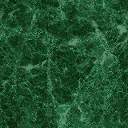 